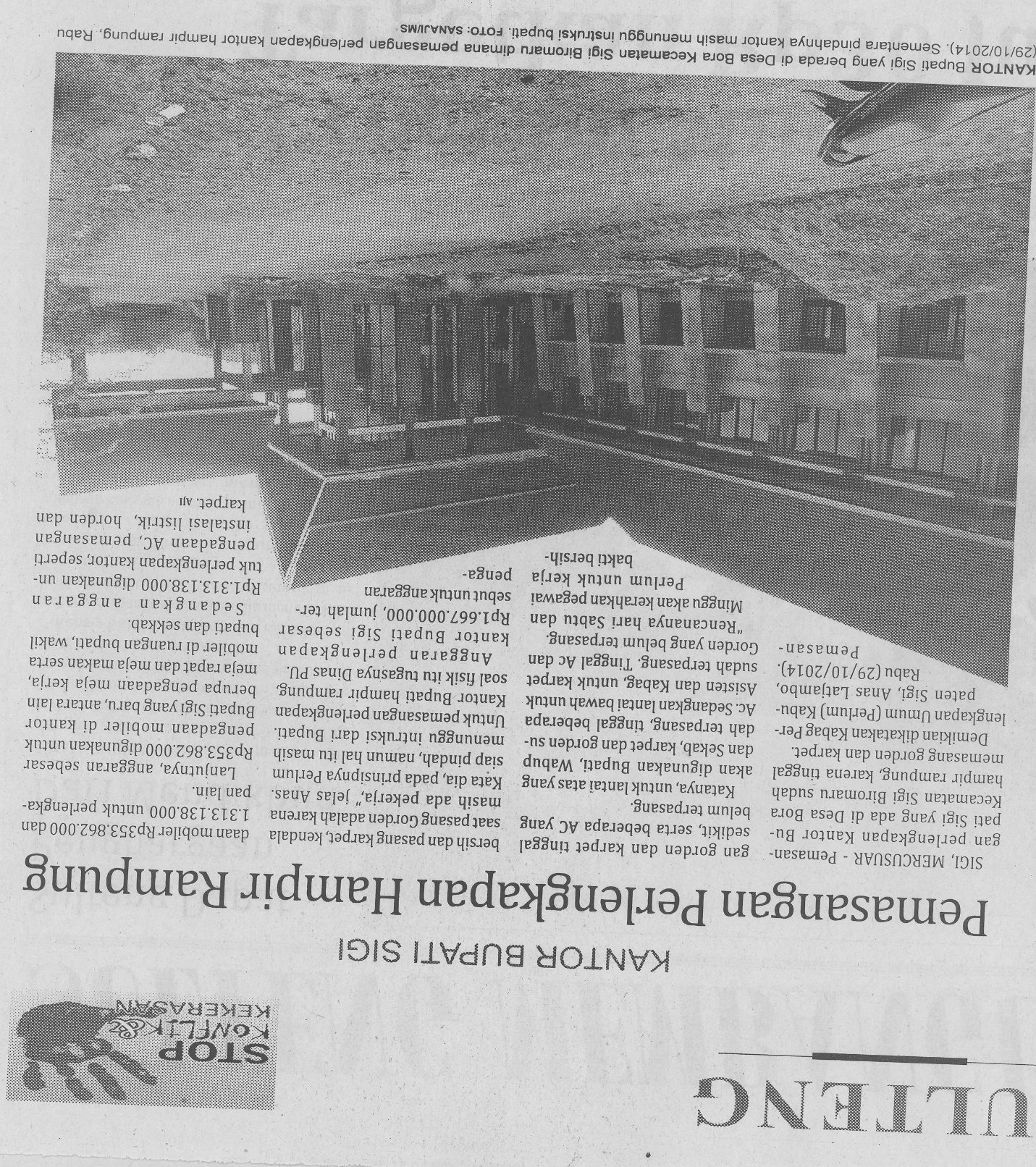 Harian    :Radar SultengKasubaudSulteng IHari, tanggal:Kamis, 30 Oktober 2014KasubaudSulteng IKeterangan:KasubaudSulteng IEntitas:DonggalaKasubaudSulteng I